Филиал муниципального автономного общеобразовательного учреждения«Прииртышская средняя общеобразовательная школа»-«Верхнеаремзянская средняя общеобразовательная школа им.Д.И.Менделеева»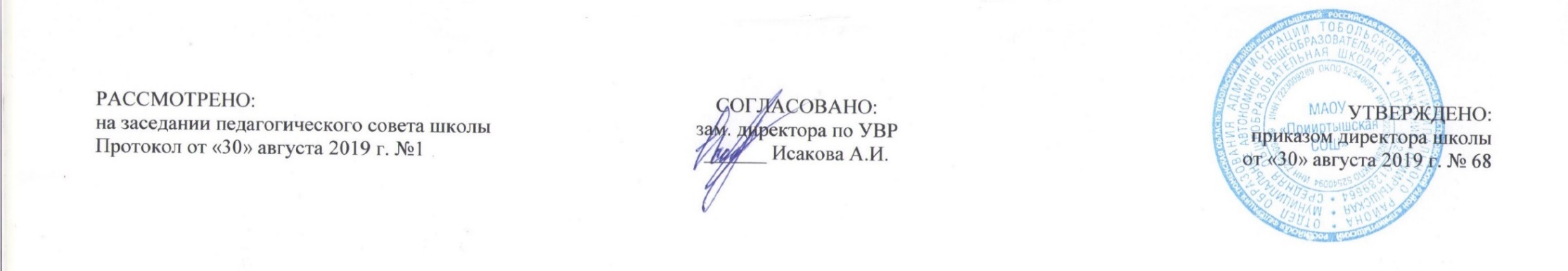 РАБОЧАЯ ПРОГРАММАпо предмету «Пение и музыка»для обучающихся по адаптированной основной общеобразовательной программе ООО для детей с умственной отсталостью (интеллектуальными нарушениями)6 классана 2019-2020 учебный годСоставлена в соответствии АООПСоставитель программы: Степанова Наталья Леонидовна,учитель музыки высшей квалификационной категории2019 годПОЯСНИТЕЛЬНАЯ ЗАПИСКАРабочая программа по предмету «Пение и музыка» составлена в соответствии с программой для специальных (коррекционных) образовательных учреждений VIII вида: 5-9 кл.: В 2 сб. / Под ред. В.В. Воронковой. — М.: Гуманитар. изд. центр ВЛАД ОС, 2011. к предметной линии учебников по Истории России: учеб. для 7 класса спец. (коррекционных) образовательных учреждений VIII вида/ Б.П. Пузанов и др.-М.: Владос, 2008 г.; по Истории России: учеб. для 8 класса спец. (коррекционных) образовательных учреждений VIII вида/ Б.П. Пузанов и др.-М.: Владос, 2008 г.ПОЯСНИТЕЛЬНАЯ ЗАПИСКА Цель программы: формирование музыкальной культуры учащихся, развитие эмоционального, осознанного восприятия музыки с учётом психофизических и интеллектуальных возможностей детей с умственной отсталостью.    Задачи образовательные:формировать знания о музыке с помощью изучения произведений различных жанров, а также в процессе собственной музыкально-исполнительской деятельности;формировать музыкально-эстетический словарь;формировать ориентировку в средствах музыкальной выразительности;совершенствовать певческие навыки;развивать чувство ритма, речевую активность, звуковысотный слух, музыкальную память и способность реагировать на музыку, музыкально-исполнительские навыки.Задачи воспитательные:помочь самовыражению школьников с ОВЗ через занятия музыкальной деятельностью; способствовать преодолению неадекватных форм поведения, снятию эмоционального напряжения;содействовать приобретению навыков искреннего, глубокого и свободного общения с окружающими, развивать эмоциональную отзывчивость; активизировать творческие способности.Задачи коррекционно-развивающие:корригировать отклонения в интеллектуальном развитии;  корригировать нарушения звукопроизносительной стороны речи, осуществлять разноуровневый подход к обучению в классе коррекции.Планируемые результаты освоения учебного предмета:Личностные  результаты:- развитие музыкального слуха, вокально-хоровые навыки;- развитие речи на основе практической деятельности;- исправление недостатков познавательной деятельности, наблюдательности, воображения;- развитие интеллектуальных и творческих способностей учащихся;- развитие любознательности и формирование интереса к изучению предмета «Музыка»;- коррекция недостатков умственного и физического развития обучающихся данного учебного учреждения;- развитие эстетических представлений, слухового внимания, чувства ритма, понимания содержания песен на основе характера мелодии, эмоциональное и сполнение песен и восприятие музыкальных произведений;- усвоение минимальных знаний по теории музыки:Метапредметные  результаты:- в результате выполнения под руководством учителя практических видов деятельности (интонирование мелодии, пение, слушание) закладываются основы таких социально ценных личностных и нравственных качеств – как уважение к культурному наследию, любознательность, чувство товарищества, ответственности, эстетическое восприятие действительности, любовь к прекрасному;- владение основными формами познавательных универсальных учебных действий – исследовательскими и логическими: наблюдения, сравнения, анализа, обобщения;- получение первоначального опыта организации самостоятельной практической деятельности на основе сформированных регулятивныхуниверсальных учебных действий: целеполагания, планирования, прогнозирования, осуществление контроля и коррекции результатов действий,- получение первоначального опыта  пения, разностороннее культурно-эстетическое развитие, адаптация в обществе.СОДЕРЖАНИЕ   ПРОГРАММЫ6 класс (1 час в неделю) ПениеФормирование легкого, певучего звучания голосов учащихся. Отработка четкого, ясного произношения текстов песен. Контроль за тем, чтобы широкие скачки в мелодии не нарушали вокальную мелодическую линию и ровность звуковедения.Углубление навыков кантиленного пения: ровность, напевность звучания; протяженное и округлое пение гласных, спокойное, но вместе с тем, относительно быстрое произнесение согласных; длительность фраз, исполняемых на одном дыхании.В произведениях маршеобразного характера наряду с требованиями четкости, решительности, добиваться напевности и мягкости звучания.В случаях дикционной трудности необходимо проведение специальной работы, включающей анализ слов и использование выразительного чтения текста в ритме музыки.Развитие умения выразительного пения, передавая разнообразный характер содержания (бодрый, веселый, ласковый, напевный и др.).Повторение песен, изученных в 5-м классе. Слушание музыкиМузыка и изобразительное искусство. Картины природы в музыке и в живописи. Способность музыки изображать слышимую реальность и пространственные соотношения. Программная музыка, имеющая в основе изобразительное искусство.Музыка, театр, киноискусство и анимация. Музыка, как эмоциональный подтекст происходящего на сцене и на экране, ее само-стоятельное значение. Роль музыки в раскрытии содержания спектакля, фильма, в изображении образов героев, в характеристике явлений и событий.        Сопоставление характера настроения прослушанных произведений. Выводы учащихся о музыкальных образах этих произведений.Особенности творчества композиторов: В. Моцарт, Л. Бетховен, Э. Григ.Развитие умения саморегуляции различных эмоциональных расстройств с помощью специально подобранного музыкального материала.Формирование представлений о составе и звучании симфонического оркестра. Знакомство с инструментами симфонического оркестра: духовыми деревянными (гобой, кларнет, фагот), духовыми медными (туба, тромбон, валторна), ударными (литавры, треугольник, тарелки, бубен, ксилофон, кастаньеты), струнными Инструментами.Повторное прослушивание произведений из программы 5-го класса.Музыкальная грамотаФормирование представлений о средствах музыкальной выразительности, используемых композитором: лад (мажор, минор); динамические оттенки (громко, тихо, умеренно громко, умеренно тихо, усиливая, затихая); регистр (высокий, средний, низкий).Элементарные сведения о музыкальных профессиях, специальностях: композитор, дирижер, музыкант, пианист, скрипач, гитарист, трубач, солист, артист, певец и т. д.1 четверть. Тема «Музыка, театр, киноискусство, анимация». Музыка, театр, киноискусство, анимация. Виды искусств. Их особенности.  Сага. «Я тебя никогда не забуду...» Из рок-оперы «Юнона и Авось» — муз. А. Рыбникова, сл. А. Вознесенского. Е. Дога. «Вальс». Из кинофильма «Мой ласковый и нежный зверь». С. Прокофьев. «Танец рыцарей». Из балета «Ромео и Джульетта». Музыка, как эмоциональное отображение происходящего на сцене и на экране. Роль музыки в других видах искусств. Т. Хренников. «Колыбельная Светланы». Из кинофильма «Гусарская баллада». «Первый дождь». Из кинофильма «Розыгрыш» — муз. А. Флярковского, сл. А. Дидурова. «Последняя поэма». Из кинофильма «Вам и не снилось» — муз. А. Рыбникова, сл. Р. Тагора, русский текст А. Адалис. Роль музыки в раскрытии содержания спектакля. Роль музыки в других видах искусств. Сага. «Я тебя никогда не забуду...» Из рок-оперы «Юнона и Авось» — муз. А. Рыбникова, сл. А. Вознесенского. Роль музыки в изображении образов героев. Что такое образ. Глюк. «Мелодия» из оперы «Орфей и Эвридика». С. Прокофьев. «Танец рыцарей». Из балета «Ромео и Джульетта».  «Веселый марш монтажников»  Из кинофильма «Высота» — муз. Р. Щедрина, сл. В. Котова. «Ужасно интересно, всё то, что неизвестно»: Из мультфильма «Тридцать восемь попугаев» — муз. В. Шаинского, сл. Г. Остера. «Лесной олень». Из кинофильма «Ох, уж эта Настя» — муз. Е. Крылатова, сл. ИХ Энтина «В Подмосковье водятся лещи». Из мультфильма «Старуха Шапокляк» — муз. В. Шаинского, сл. Э. Успенского.Обобщающий урок. Обобщение знаний.  2 четверть Тема «Особенности творчества композиторов: В. Моцарта, Л. Бетховена, Э.Грига Особенности творчества В. Моцарта. Жизненный и творческий путь композитора. «Весенняя» — муз. В. Моцарта, сл. Овербек, пер. с немецкого Т. Сикорской.  «Мы желаем счастья вам» муз, С. Намина, сл. И. Шаферана.  Особенности творчества Л. Бетховена. Жизненный и творческий путь композитора.  Л. Бетховен. «Adagiosostenuto». Из сонаты № 14, ор. 27, № 2. «Три белых коня». Из телефильма «Чародеи» — муз. Е. Крылатова, сл. Л. Дербенева. Особенности творчества Э. Грига. Жизненный и творческий путь композитора. Э. Григ. «Песня Сольвейг», «Утро»  из музыки к драме Г. Ибсена «Пер Гюнт».Итоговый урок по теме. Обобщение знаний.3 четверть. Тема «Симфонический оркестр».История симфонического оркестра. История создания оркестра. Путешествие во Францию. Король Людовиг 14-ый. С. Прокофьев. «Танец рыцарей». Из балета «Ромео и Джульетта. И. С. Бах Менуэт. «Мерси боку!» Из телефильма «Д'Артаньян и три мушкетера» — муз. М. .Дунаевского, сл. Ю. Ряшенцева.Инструменты  симфонического оркестра. Состав симфонического оркестра. Какие инструменты симфонического оркестра самые главные. П.И. Чайковский «Па-де-де» из балета «Щелкунчик».Струнные смычковые инструменты. Загадки про скрипку, альт, виолончель, контрабас. А. Бородин «Квартет №2». «Волшебный смычок» норвежская народная песня. Духовые  деревянные инструменты. Загадки про духовые деревянные музыкальные инструменты. Флейта, гобой, кларнет, фагот. И.С. Бах «Шутка». «Воспоминание о полковом оркестре» — муз. Ю. Гуляева, сл. Р. Рождественского.  «Ты у меня одна» — муз. и сл. Ю. Визбора.  Духовые медные инструменты. Загадки про духовые медные музыкальные инструменты. Труба, валторна, тромбон, туба. Н.А. Римский Корсаков «Три чуда».Ударные инструменты. Многочисленное семейство ударных. Загадки. Вивальди «Времена года. Зима» в исполнении трех ксилофонов. Игра «Угадай-ка!»  Его величество дирижер! Зачем оркестру дирижер. Дирижерский жест.Великие дирижеры мира. Л.Бетховен. Симфония «Героическая». «Погоня». Из кинофильма «Новые приключения неуловимых» — муз. Я. Френкеля, сл. Р. Рождественского.  Симфоническая сказка. С. Прокофьев «Петя и волк» симфоническая сказка.  «Волшебная сказка» — муз. А. Морозова, сл. Ю. Паркаева.  Итоговый урок по теме. Обобщение знаний.4 четверть. Тема «Музыка и изобразительное искусство».Музыка и изобразительное искусство. Внутренние связи между музыкой и изобразительным искусством. Семь цветов у радуги и в музыке семь нот.  «Наша школьная страна» — муз. Ю. Чичкова, сл. К. Ибряева.  Картины природы в музыке и живописи. Общее и различное между музыкой и живописью. Музыкальная живопись и живописная музыка. Э. Григ «Утро». М.П. Мусоргский «Рассвет на Москве-реке».  Картины русских художниковживописцев – А. Васнецова, Б. Кустодиева, И. Шишкина, И. Айвазовского.Способность музыки изображать слышимую реальность и пространственные соотношения.  С. Прокофьев «Танец рыцарей» из балета «Ромео и Джульетта». Разучивание песни «Веселый марш монтажников» из кинофильма «Высота» – муз. Р. Щедрина, сл. В. Котова.Программная музыка, имеющая в основе изобразительное искусство. Понятие «программная музыка», виды (картинная и сюжетная), слушание муз. примеров  «Балет невылупившихся цыплят» М. Мусоргский,  «Осенняя песенка» П. И. Чайковский «Наташка -  первоклашка» - исполнение.Итоговый урок по теме. Обобщение знаний.ТЕМАТИЧЕСКОЕ   ПЛАНИРОВАНИЕ  ПО МУЗЫКЕКалендарно тематическое планирование по музыке   6  класс Учащиеся должны знать:Учащиеся должны уметь:6 класс6 класс- -роль музыки в жизни, трудовой деятельности и отдыхе людей;- размеры музыкальных произведений (2/4, 3/4, 4/4);- паузы (долгие, короткие);- народные музыкальные инструменты и их звучание (домра, мандолина, баян, гусли, свирель, гармонь,трещотка, деревянные ложки, бас-балалайка).- самостоятельно начинать пение после вступления;- осмысленно и эмоционально исполнять песни ровным свободным звуком на всем диапазоне;- контролировать слухом пение окружающих;- применять полученные навыки при художественном исполнении музыкальных произведений.№ п/п                                          Название     разделаКоличество   часов1Музыка, театр, киноискусство, анимация42 Особенности творчества композиторов: В. Моцарта, Л. Бетховена, Э.Грига.43Симфонический оркестр54Музыка и изобразительное искусство4Всего17№уро-какол-во часовДатаКор         Тема  урока№уро-какол-во часовПланФакт         Тема  урока1 четверть.  Тема «Музыка, театр, киноискусство, анимация».1 четверть.  Тема «Музыка, театр, киноискусство, анимация».1 четверть.  Тема «Музыка, театр, киноискусство, анимация».1 четверть.  Тема «Музыка, театр, киноискусство, анимация».1 четверть.  Тема «Музыка, театр, киноискусство, анимация».1-22Музыка, театр, киноискусство, анимация. Виды искусств.  3-42Музыка, как эмоциональное отображение происходящего на сцене и на экране.5-62Роль музыки в раскрытии содержания спектакля. Роль музыки в других видах искусств.7-82Роль музыки в изображении образов героев.Обобщение знаний учащихся.  2 четверть. Тема «Особенности творчества композиторов: В. Моцарта, Л. Бетховена, Э.Грига2 четверть. Тема «Особенности творчества композиторов: В. Моцарта, Л. Бетховена, Э.Грига2 четверть. Тема «Особенности творчества композиторов: В. Моцарта, Л. Бетховена, Э.Грига2 четверть. Тема «Особенности творчества композиторов: В. Моцарта, Л. Бетховена, Э.Грига2 четверть. Тема «Особенности творчества композиторов: В. Моцарта, Л. Бетховена, Э.Грига1-22Особенности творчества В. Моцарта. Жизненный и творческий путь композитора3-42Особенности творчества Л. Бетховена. Жизненный и творческий путь композитора.  5-62Особенности творчества Э. Грига. Жизненный и творческий путь композитора.7-82Итоговый урок по теме. Обобщение знаний.3 четверть. Тема «Симфонический оркестр».3 четверть. Тема «Симфонический оркестр».3 четверть. Тема «Симфонический оркестр».3 четверть. Тема «Симфонический оркестр».3 четверть. Тема «Симфонический оркестр».1-22История симфонического оркестра. История создания оркестра. Путешествие во Францию.3-42Инструменты  симфонического оркестра.Струнные смычковые инструменты5-62Духовые  деревянные инструменты.Духовые медные инструменты.7-82Ударные инструменты.Дирижерский жест. Великие дирижеры мира.  9-102Симфоническая сказка.Обобщение знаний.4 четверть. Тема «Музыка и изобразительное искусство».4 четверть. Тема «Музыка и изобразительное искусство».4 четверть. Тема «Музыка и изобразительное искусство».4 четверть. Тема «Музыка и изобразительное искусство».4 четверть. Тема «Музыка и изобразительное искусство».1-22Музыка и изобразительное искусствоМузыка и изобразительное искусство3-42Картины природы в музыке и живописи.Картины природы в музыке и живописи.5-62Способность музыки изображать слышимую реальность и пространственные соотношения.  7-82Программная музыка, имеющая в основе изобразительное искусство.Обобщение знаний.9.1Исполнение песен